                               點對點行業援助           	                      額外援助金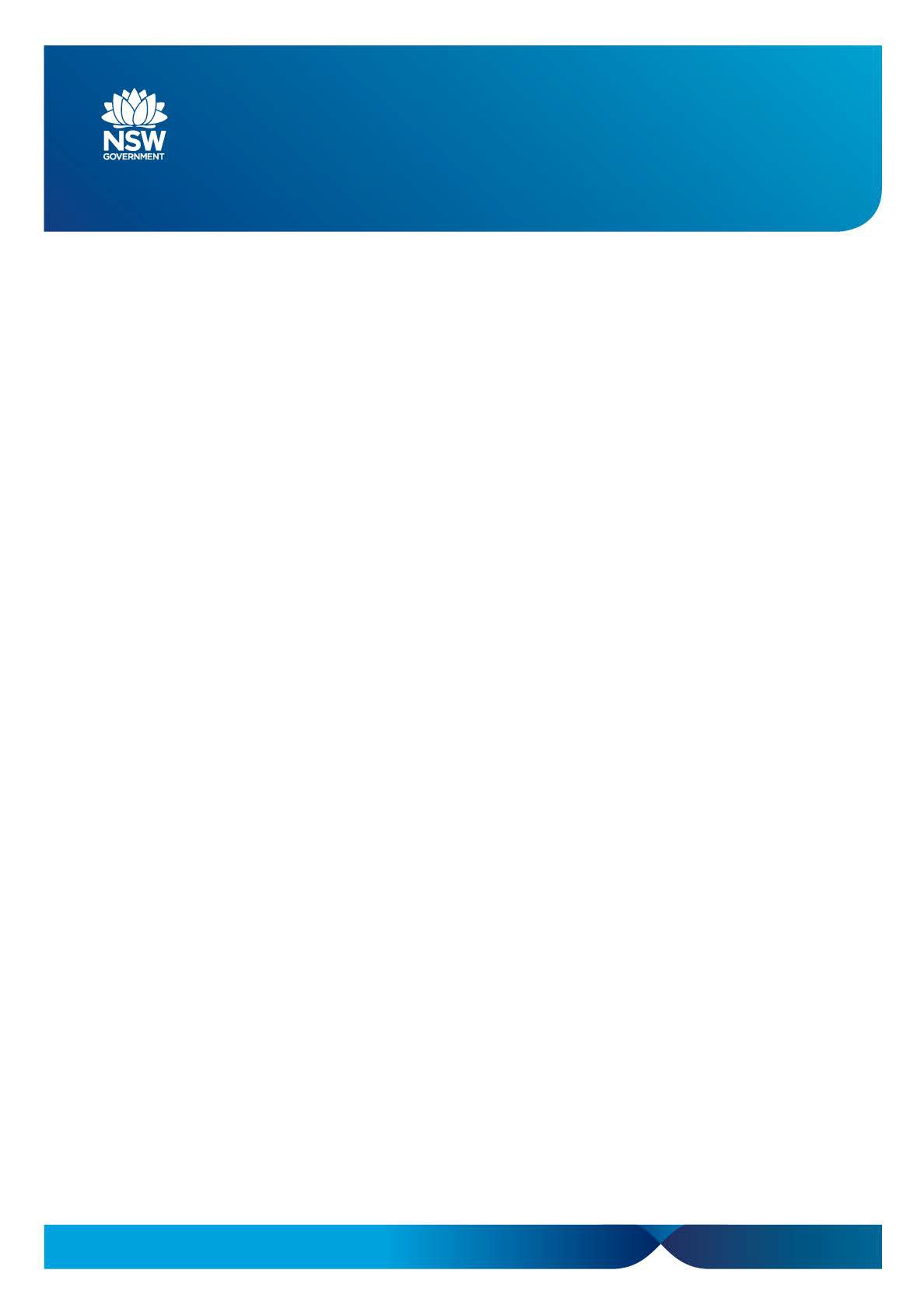 計劃概覽新南威爾士州政府（NSW Government）注意到本州許多地區在進行點對點交通改革后，當地計程車和租車行業面臨壓力，承諾為受改革影響的計程車和出租汽車許可證持有者提供行業調整性援助金。撥款高達1億4200萬澳元，有財務困難的行業從業人員可通過額外援助金計劃（Additional Assistance Payment Scheme, 簡稱AAPS）申請援助。AAPS的申請時間為2018年7月2日（週一）至2018年10月1日（週一）。逾期不予受理。申請人必須符合:從業于計程車或乘用出租車行業或與之相關；或者 2016年6月28日（此為部分點對點運輸法開始實施的時間）后曾從業于計程車或乘用出租車行業或與之相關；並且能夠證明自身因計程車和租車行業法規的改變受到不利影響。在2016年6月28日前離開本行業的人士則不符合額外援助金的申請條件。計程車和租車行業援助小組（Taxi and Hire Vehicle Industries Assistance Panel，以下簡稱專家組）已明確行業內可能受點對點運輸改革影響最深及最容易遭受財務困難的特定人群。  這包括: 計程車許可證持有人正承擔與其許可證直接相關的高額債務，可能是通過房產抵押而獲得的擔保，並且可能無法通過其許可證或其它收入來源償還債務；或者 計程車許可證持有人依賴計程車收入支撐日常生活開銷。 專家組還注意到，普遍而言，個人收入和淨資產收入低於（聯邦民政服務部所定義的）部分養老金或類似合格門檻的個人或家庭最易受到改革的影響，遭遇財務困難。了解更多關於養老金門檻的詳情，請訪問https://www.humanservices.gov.au/individuals/services/centrelink/age-pension/eligibility-payment-rates。如何申請所有申請人必須在申請期以內提交合規的申請表格和證明文件。提交的申請表必須填有一切必要信息。用於申請的所有證明文件及材料必須依照新南威爾士州交通局（Transport for NSW）發佈的指南進行認證。 申請時提供的信息必須正確、準確。如果在申請中提供虛假信息或故意提供誤導性的信息，則可能被取消獲得額外援助金的資格，並且可能被新州運輸局起訴。申請中提供的信息可能會被審計。信息提供不完整或相關資料和材料未被正確認證，則申請可能無法獲批額外援助金。 專家組將審核所有申請，并確認哪些申請最需要獲得額外援助金。此後專家組將把意見呈報交通和基礎設施部長（Minister for Transport and Infrastructure），由部長做最終決定。所有申請的審批完成后，將從2018年12月下旬開始發放額外援助金。 值得注意的是，額外援助金旨在提供經濟援助，而非補償計程車許可證的價值損失。申請程序要求申請人提供大量個人信息、財務信息及相關證明以支持申請。這些是必要的，以確保準確評估申請人在立法改革前後的個人財務狀況，以及改革是否對個人造成直接影響，導致財務困難。強烈建議所有申請人在提交申請前，閱讀相關證明材料，檢查申請門戶或申請表格，明確並集齊所有完成申請所需的資料和文件。準備越充分，申請越容易。申請人應尋求自己的財務和稅務建議，以明確申請額外援助金對自身現有應享權利的任何影響。更多詳情請參閱:新州交通局官網 - www.transport.nsw.gov.au/industryassistance電郵- industryassistance@transport.nsw.gov.au 電話- 1300 639 074 